CONFIDENTIAL MEETINGSPECIAL CEO PERFORMANCE REVIEW PANELNOTICE OF MEETINGTo:  	Members	Cr Chris Grant, Presiding Member	Mayor Jan-Claire Wisdom 	Cr Nathan Daniell	Cr Kirsty Parkin	Ms Janet Miller, Independent MemberNotice is given pursuant to the provisions under Section 87 of the Local Government Act 1999 that the next meeting of the CEO Performance Review Panel will be held on:Friday 10 November 202312.30pm63 Mt Barker Road Stirling Business of the meeting:Appointment of Consultant to undertake CEO Probation Review ProcessA copy of the Agenda for this meeting is supplied under Section 87 of the Act.Committee meetings are open to the public and members of the community are welcome to attend.  Public notice of the Agenda for this meeting is supplied under Section 88 of the Act.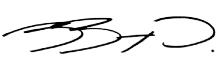 George GeorgopoulosChief Executive Officer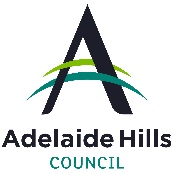 CONFIDENTIAL MEETINGAGENDA FOR SPECIAL CEO PERFORMANCE REVIEW PANELFriday 10 November 202312.30pm63 Mt Barker Road Stirling ORDER OF BUSINESSCOMMENCEMENT OPENING STATEMENTCouncil acknowledges that we meet on the traditional lands and waters of thePeramangk and Kaurna people. They are Custodians of this ancient and beautiful land and so we pay our respects to Elders past, present and emerging. We will care for this country together by ensuring the decisions we make will be guided by the principle that we should never decrease our children’s ability to live on this land.APOLOGIES/LEAVE OF ABSENCEApologyApologies were received from ………….Leave of AbsenceCr Chris Grant from 30 October 2023 to 10 November 2023 approved at Council 10 October 2023AbsentPRESIDING MEMBER’S OPENING REMARKS DELEGATION OF AUTHORITYThe CEO Performance Review panel operates in accordance with the relevant sections of the Local Government Act 1999, and its Terms of Reference.DECLARATION OF CONFLICT OF INTEREST BY MEMBERS OF THE PANELOFFICER REPORTS – DECISION ITEMSNilMOTIONS WITHOUT NOTICEQUESTIONS WITHOUT NOTICECONFIDENTIAL ITEMSAppointment of Consultant to undertake CEO Probationary Review ProcessPursuant to section 90(2) of the Local Government Act 1999 the Council orders that all members of the public, except the following: Minute Secretary, Anne PettCouncillor Mark Osterstock (Observer)Be excluded from attendance at the meeting for Agenda Item 10.1 (Appointment of Consultant to undertake CEO Probation Review Process) in confidence.The Council is satisfied that it is necessary that the public, with the exception as specified above, be excluded to enable Council to consider the report at the meeting on the following grounds:Section 90(3) of the Local Government Act 1999, the information to be received, discussed or considered in relation to this Agenda item is information the disclosure of which would involve the unreasonable disclosure of information concerning the personal affairs of any person (living or dead) and could reasonable be expected to prejudice the commercial position of the person who supplied the information, or to confer a commercial advantage on a third party.Accordingly, on this basis the principle that meetings of the Council should be conducted in a place open to the public has been outweighed by the need to keep the information and discussion confidential. NEXT MEETING The next CEO Performance Review Panel meeting will be held on Thursday 14 December 2023, from 6pm at 63 Mt Barker Road, Stirling  SPECIAL MEETING CLOSE 